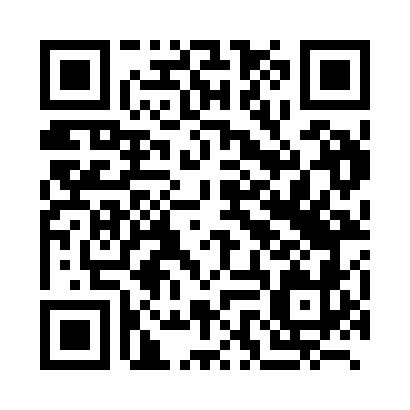 Prayer times for Ilimbav, RomaniaMon 1 Apr 2024 - Tue 30 Apr 2024High Latitude Method: Angle Based RulePrayer Calculation Method: Muslim World LeagueAsar Calculation Method: HanafiPrayer times provided by https://www.salahtimes.comDateDayFajrSunriseDhuhrAsrMaghribIsha1Mon5:187:011:265:557:519:282Tue5:156:591:255:557:529:303Wed5:136:581:255:567:539:314Thu5:116:561:255:577:559:335Fri5:096:541:245:587:569:356Sat5:066:521:245:597:579:367Sun5:046:501:246:007:599:388Mon5:026:481:246:018:009:409Tue4:596:461:236:028:019:4210Wed4:576:441:236:038:039:4311Thu4:556:431:236:048:049:4512Fri4:526:411:236:048:059:4713Sat4:506:391:226:058:069:4914Sun4:486:371:226:068:089:5015Mon4:456:351:226:078:099:5216Tue4:436:341:226:088:109:5417Wed4:416:321:216:098:129:5618Thu4:386:301:216:108:139:5819Fri4:366:281:216:108:1410:0020Sat4:346:271:216:118:1610:0121Sun4:316:251:216:128:1710:0322Mon4:296:231:206:138:1810:0523Tue4:276:211:206:148:2010:0724Wed4:246:201:206:158:2110:0925Thu4:226:181:206:158:2210:1126Fri4:206:171:206:168:2310:1327Sat4:176:151:196:178:2510:1528Sun4:156:131:196:188:2610:1729Mon4:136:121:196:188:2710:1930Tue4:106:101:196:198:2910:21